T.CÇORLU  KAYMAKAMLIĞIYAVUZ SULTAN SELİM ORTAOKULU MÜDÜRLÜĞÜ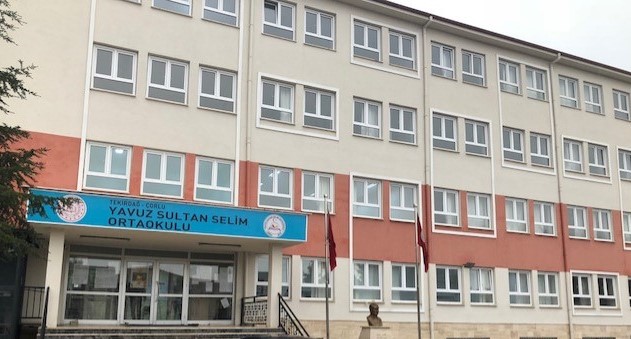 2019-2023 STRATEJİK PLANI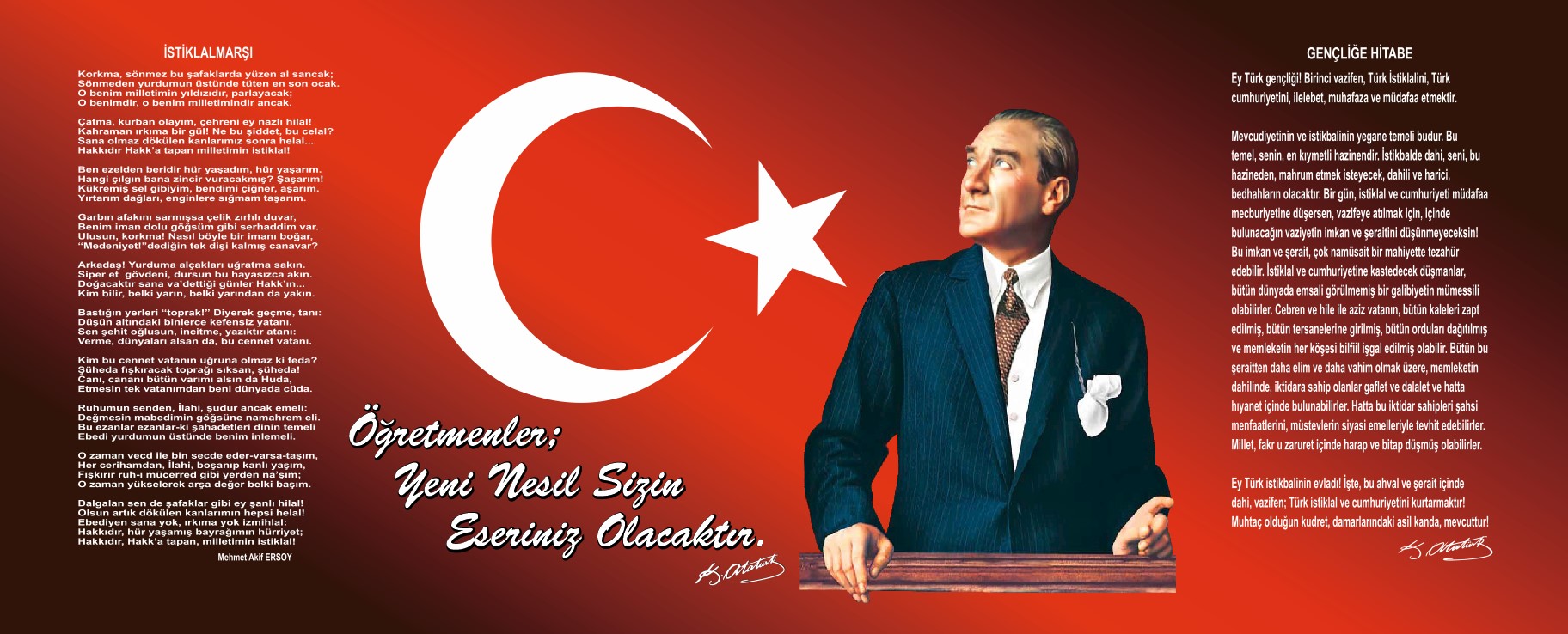 SUNUŞTeknolojik gelişmeleri de içine alarak eğitim öğretimin daha kaliteli hale gelmesini sağlamak amacıyla paydaşlarla iş birliği içinde çalışılması gerekmektedir. Geleceğe dönük bir toplum teknoloji ve plan ile daha anlamlı olacaktır. Eğitimin ana öğesi ve baş öznesi insandır. Yetiştirmek istediğimiz insan profilini ortaya koymadan ve Türkiye’nin eğitimde ihtiyacı olan paradigmayı belirlemeden ruhu, istikameti, gaye ve felsefesi olan bir evrensel pedagoji yaratmamız güçtür. Düşünce, duygu ve eylemi insanda birleştiremeyen, kuramı ve pratiği uzlaştıramayan bu tek kanatlı uçma hevesi en önemli sorunumuzdur. Sonuç olarak bir topluma yapılabilecek en büyük kötülük, o toplumu kendi kültüründen mahrum etmektir. Daha büyük bir kötülük ise onu kendi kültürüne mahkûm etmektir. Kültürün uygarlığa dönüşümü evrensel olana bağlantısıyla gerçekleşir. Evrensel bakış, sağlam bir eğitim sistemi için temel şart olan toplumsal mutabakatı kolaylaştırır. Mutabakat olmadan zemin olmaz. Zemin olmadan şekil olmaz. Diğer bir ifadeyle eğitim de dâhil birçok konu, zemin olmadığı takdirde sadece şekilde kalır.Eğitim sistemimizin zemin bulamamasının en temel nedenlerinden biri, eğitimi herkesin haklılığını savunduğu bir zemin üzerinden tartışma geleneğidir. Toplumun her bir parçası, kendi anlayışını tüm topluma hâkim kılmaya çalışmaktadır. Böylelikle gerçeği bölmeye çalışarak beşerden insana yolculuğun olgun bir şekilde seyretmesi sekteye uğratılmış olur. Dolayısıyla yaşadığımız çağın meydan okumalarına karşı gerekli tüm hazırlıklarımızda, eğitim meselesinin ideolojik olmaktan çıkartılması ve pedagojik zemine oturtulması şarttır.Güçlü Türkiye’nin hedefleri düşünüldüğünde kaybedecek zamanımız olmadığı açıktır. Şimdi tüm enerjimizi, eğitimde belirlediğimiz yeni yol haritasını hayata geçirmek için harcama zamanıdır. Bugünden başlayarak 21. Yüzyıl Talim ve Terbiye Modelimiz ile 2023 Eğitim Vizyonu’nun temel hedefi, ahlak telakkisine dayalı ve insanı merkeze konumlandıran bir varlık ve bilgi anlayışına hayat vermektir. Bu anlayışla temeline insanı alan, insani değerlere önem veren bir eğitim ortamı oluşturmak ve bu ortam için gerekli maddi ve manevi unsurları birleştirmek amacıyla stratejik planımız hazırlanmıştır. Eğitim paydaşı olan ailelerimizin öğrencileri ile daha yekinen ilgilenmelerini sağlamak, doğru bir hayat tarzı oluşturarak geleceğimizin daha da iyi olması hedef ve gayesiyle tüm kurum çalışanları olarak gayret göstereceğiz. Bu gayret okulumuzun tüm paydaşlarını kapsayacak zeminde yapılacak ve hedeflerimize hep birlikte ilerleyeceğiz.                                                                                                                                                                                     Gökay TOK                                                                                                                                                                                    Okul MüdürüİçindekilerSunuş	3İçindekiler	4BÖLÜM I: GİRİŞ ve PLAN HAZIRLIK SÜRECİ	5BÖLÜM II: DURUM ANALİZİ	6Okulun Kısa Tanıtımı *	6Okulun Mevcut Durumu: Temel İstatistikler	7PAYDAŞ ANALİZİ	12GZFT (Güçlü, Zayıf, Fırsat, Tehdit) Analizi	14Gelişim ve Sorun Alanları	18BÖLÜM III: MİSYON, VİZYON VE TEMEL DEĞERLER	20MİSYONUMUZ *	20VİZYONUMUZ *	20TEMEL DEĞERLERİMİZ *	21BÖLÜM IV: AMAÇ, HEDEF VE EYLEMLER	22TEMA I: EĞİTİM VE ÖĞRETİME ERİŞİM	22TEMA II: EĞİTİM VE ÖĞRETİMDE KALİTENİN ARTIRILMASI	25TEMA III: KURUMSAL KAPASİTE	29V. BÖLÜM: MALİYETLENDİRME	31EKLER:	BÖLÜM I: GİRİŞ ve PLAN HAZIRLIK SÜRECİ2019-2023 dönemi stratejik plan hazırlanması süreci Üst Kurul ve Stratejik Plan Ekibinin oluşturulması ile başlamıştır. Ekip tarafından oluşturulan çalışma takvimi kapsamında ilk aşamada durum analizi çalışmaları yapılmış ve durum analizi aşamasında paydaşlarımızın plan sürecine aktif katılımını sağlamak üzere paydaş anketi, toplantı ve görüşmeler yapılmıştır. Durum analizinin ardından geleceğe yönelim bölümüne geçilerek okulumuzun amaç, hedef, gösterge ve eylemleri belirlenmiştir. Çalışmaları yürüten ekip ve kurul bilgileri altta verilmiştir.STRATEJİK PLAN ÜST KURULUBÖLÜM II: DURUM ANALİZİDurum analizi bölümünde okulumuzun mevcut durumu ortaya konularak neredeyiz sorusuna yanıt bulunmaya çalışılmıştır. Bu kapsamda okulumuzun kısa tanıtımı, okul künyesi ve temel istatistikleri, paydaş analizi ve görüşleri ile okulumuzun Güçlü Zayıf Fırsat ve Tehditlerinin (GZFT) ele alındığı analize yer verilmiştir.Okulun Kısa Tanıtımı2005 yılında İl Özel İdaresi tarafından inşaatına başlanılan okulumuz Çorlulu hayırsever Melahat KOZAR Hanımefendi tarafından maddi destek sağlanarak 2006 yılında tamamlanmış ve 15/02/2006 tarihinde eğitim-öğretime başlamıştır.6287 Sayılı Kanun gereği okulumuz 2012-2013, 2013-2014, 2014-2015, 2015-2016, 2016-2017, 2017-2018 Eğitim-öğretim yıllarında sabahleyin ortaokul, öğleden sonra ilkokul olarak eğitim-öğretime devam etmektedir. 2018-2019 Eğitim-öğretim yılı itibariyle okulumuz bünyesinde 23 derslik, 2 Ana sınıfı, 1 Müdür odası, 3 Müdür Yardımcısı odası, 1 Öğretmenler odası, 1 Rehberlik odası, 1 Hizmetli odası, 1 Destek Eğitim Odası , 1 Bilişim Teknolojileri sınıfı, 1 Çok amaçlı salon, 1 kütüphane ve kantin mevcuttur.	2018-2019 Eğitim-öğretim yılında 340 erkek ,320 kız  öğrenci, 1 Müdür, 2 Müdür yardımcısı, 2 Rehber Öğretmen, 29 kadrolu, 2 ücretli toplam 34öğretmen, 5 Hizmetli ile eğitim-öğretime devam etmiştir.	6287 sayılı kanun gereği okulumuzun ilkokula dönüşmesi planlanmıştır ve 2019/2020 eğitim öğretim yılında 347 erkek, 361 Kız öğrenci, 1 Okul Müdürü, 1 Müdür Yardımcısı, 2 Rehber Öğretmen, 32 kadrolu, 2 sözleşmeli, 7 ücretli öğretmen, 3 hizmetli ve 1 güvenlik çalışmaktadır.	Okul Müdürümüz Gökay TOK 30/09/2019 tarihinde atanmış olduğu müdürlük görevini halen sürdürmektedir.Okulun Mevcut Durumu: Temel İstatistiklerOkul KünyesiOkulumuzun temel girdilerine ilişkin bilgiler altta yer alan okul künyesine ilişkin tabloda yer almaktadır.Temel Bilgiler Tablosu- Okul Künyesi Çalışan BilgileriOkulumuzun çalışanlarına ilişkin bilgiler altta yer alan tabloda belirtilmiştir.Çalışan Bilgileri Tablosu*Okulumuz Bina ve Alanları	Okulumuzun binası ile açık ve kapalı alanlarına ilişkin temel bilgiler altta yer almaktadır.Okul Yerleşkesine İlişkin Bilgiler Sınıf ve Öğrenci Bilgileri	Okulumuzda yer alan sınıfların öğrenci sayıları alttaki tabloda verilmiştir.*Sınıf sayısına göre istenildiği kadar satır eklenebilir.Donanım ve Teknolojik KaynaklarımızTeknolojik kaynaklar başta olmak üzere okulumuzda bulunan çalışır durumdaki donanım malzemesine ilişkin bilgiye alttaki tabloda yer verilmiştir.Teknolojik Kaynaklar TablosuGelir ve Gider BilgisiOkulumuzun genel bütçe ödenekleri, okul aile birliği gelirleri ve diğer katkılarda dâhil olmak üzere gelir ve giderlerine ilişkin son iki yıl gerçekleşme bilgileri alttaki tabloda verilmiştir.PAYDAŞ ANALİZİKurumumuzun temel paydaşları öğrenci, veli ve öğretmen olmakla birlikte eğitimin dışsal etkisi nedeniyle okul çevresinde etkileşim içinde olunan geniş bir paydaş kitlesi bulunmaktadır. Paydaşlarımızın görüşleri anket, toplantı, dilek ve istek kutuları, elektronik ortamda iletilen önerilerde dâhil olmak üzere çeşitli yöntemlerle sürekli olarak alınmaktadır. Okul İsteklerimizi dikkate almada bizleri dikkate alır.  Paydaş anketlerine ilişkin ortaya çıkan temel sonuçlara aşağıda yer verilmiştir :ÖĞRETMEN ANKETİ SONUÇLARI:   KESİNLİKLE KATILIYORUM:%65                 KATILIYORUM: %20   KARARSIZIM:  %9	   KISMEN KARARSIZIM:%5	   KATILMIYORUM:%1                   ÖĞRENCİ ANKETİ SONUÇLARI:     	        VELİ ANKETİ SONUÇLARI				KESİNLİKLE KATILIYORUM: %42					KESİNLİKLE KATILIYORUM:%30KATILIYORUM: %45				 KATILIYORUM:%40		KARARSIZIM:%8						              KARARSIZIM:%17KISMEN KATILIYORUM:%4						KISMEN KATILIYORUM:%5                                       KATILMIYORUM:%1					                      KATILMIYORUM:%8GZFT (Güçlü, Zayıf, Fırsat, Tehdit) Analizi Okulumuzun temel istatistiklerinde verilen okul künyesi, çalışan bilgileri, bina bilgileri, teknolojik kaynak bilgileri ve gelir gider bilgileri ile paydaş anketleri sonucunda ortaya çıkan sorun ve gelişime açık alanlar iç ve dış faktör olarak değerlendirilerek GZFT tablosunda belirtilmiştir. Dolayısıyla olguyu belirten istatistikler ile algıyı ölçen anketlerden çıkan sonuçlar tek bir analizde birleştirilmiştir.Kurumun güçlü ve zayıf yönleri donanım, malzeme, çalışan, iş yapma becerisi, kurumsal iletişim gibi çok çeşitli alanlarda kendisinden kaynaklı olan güçlülükleri ve zayıflıkları ifade etmektedir ve ayrımda temel olarak okul müdürü/müdürlüğü kapsamından bakılarak iç faktör ve dış faktör ayrımı yapılmıştır. İçsel Faktörler Güçlü YönlerZayıf YönlerDışsal Faktörler FırsatlarTehditlerGelişim ve Sorun AlanlarıGelişim ve sorun alanları analizi ile GZFT analizi sonucunda ortaya çıkan sonuçların planın geleceğe yönelim bölümü ile ilişkilendirilmesi ve buradan hareketle hedef, gösterge ve eylemlerin belirlenmesi sağlanmaktadır. Gelişim ve sorun alanları ayrımında eğitim ve öğretim faaliyetlerine ilişkin üç temel tema olan Eğitime Erişim, Eğitimde Kalite ve kurumsal Kapasite kullanılmıştır. Eğitime erişim, öğrencinin eğitim faaliyetine erişmesi ve tamamlamasına ilişkin süreçleri; Eğitimde kalite, öğrencinin akademik başarısı, sosyal ve bilişsel gelişimi ve istihdamı da dâhil olmak üzere eğitim ve öğretim sürecinin hayata hazırlama evresini; Kurumsal kapasite ise kurumsal yapı, kurum kültürü, donanım, bina gibi eğitim ve öğretim sürecine destek mahiyetinde olan kapasiteyi belirtmektedir.Gelişim ve sorun alanlarına ilişkin GZFT analizinden yola çıkılarak saptamalar yapılırken yukarıdaki tabloda yer alan ayrımda belirtilen temel sorun alanlarına dikkat edilmesi gerekmektedir.Gelişim ve Sorun AlanlarımızBÖLÜM III: MİSYON, VİZYON VE TEMEL DEĞERLEROkul Müdürlüğümüzün Misyon, vizyon, temel ilke ve değerlerinin oluşturulması kapsamında öğretmenlerimiz, öğrencilerimiz, velilerimiz, çalışanlarımız ve diğer paydaşlarımızdan alınan görüşler, sonucunda stratejik plan hazırlama ekibi tarafından oluşturulan Misyon, Vizyon, Temel Değerler; Okulumuz üst kurulana sunulmuş ve üst kurul tarafından onaylanmıştır.MİSYONUMUZ Eğitim-öğretimde kalitesi ve başarılı çalışmaları ile fark oluşturan seçkin bir kurum olmaktır.VİZYONUMUZ Mutlu, Özgüvenli, Başarılı, İlkeli, Duyarlı, Açık fikirli,  Araştıran-sorgulayan, Atatürk ilke ve devrimlerine bağlı İletişim becerileri gelişmiş, Öğrenmeye ve yeniliklere açık, • Öz değerlendirme yapabilen,  İş birliğine yatkın, Üretken ve eleştirel düşünen, Akılcı, cesaretli, çok yönlü,  Ulusal kültürünü özümsemiş, Aynı zamanda küresel bakış açısına sahip bireyler yetiştirmektir.TEMEL DEĞERLERİMİZ1. Atatürk İlke ve İnkılâpları temel değerlerimizdir.2. Çalışanlarımız, öğrencilerimiz ve velilerimiz ile açık iletişim ve empati kurarız.3. Başarının takım çalışması sonucunda gerçekleştiğine inanarak daha çok birlikte hareket edeceğiz.4. Okuldaki yönetim süreçlerine paydaşlarımızı katmak temel değerlerimizdendir. 5. Çalışanların kendini güvende hissetmesini, işbirliğine dayalı çalışmasını ve kendini sürekli geliştirmesini destekleriz.6. Eğitim öğretim hizmetlerinde öğrenciyi merkeze alırız.7. Öğrenci başarısını ve mutluluğunu temel alarak kaliteli eğitimden ödün vermeyiz.8. Sosyal, kültürel ve sportif faaliyetlerde bulunmak isteyenleri destekleriz.9. Öğrencilerimizi kendisiyle ve toplumla barışık, sorumluluklarının bilincinde bireyler olarak yetiştiririz.TEMA I: EĞİTİM VE ÖĞRETİME ERİŞİMEğitim ve öğretime erişim okullaşma ve okul terki, devam ve devamsızlık, okula uyum ve oryantasyon, özel eğitime ihtiyaç duyan bireylerin eğitime erişimi, yabancı öğrencilerin eğitime erişimi ve hayat boyu öğrenme kapsamında yürütülen faaliyetlerin ele alındığı temadır.STRATEJİK AMAÇ: Öğrenci merkezli eğitim anlayışı ile okulun akademik başarısını artırmakSTRATEJİK HEDEF 1.1:Okullaşma oranlarını arttırmakSTRATEJİK HEDEF 1.2:Uyum haftasında okula alışma sürecinde velilere eğitimler vermekSTRATEJİK HEDEF 1.3:Özel eğitime ihtiyacı olan bireyler için RAM ile işbirliği halinde çalışmakSTRATEJİK HEDEF 1.4:Okulumuza yapılan Destek Eğitim odasından yararlanmak oranını arttırmakSTRATEJİK HEDEF1.5:Okulumuz çevresinde tespit edilen yabancı uyruklu öğrencilere ev ziyaretlerinde bulunmakSTRATEJİK HEDEF1.6:Yabancı uyruklu öğrencileri okula kazandırmakSTRATEJİK HEDEF1.7:Hayatboyu öğrenme kapsamında okulumuzda açılan kursları tespit etmekSTRATEJİK HEDEF1.8:Hayatboyu öğrenme kapsamında okulumuzda açılan kurslara devamının sağlanmasıSTRATEJİK HEDEF1.9:Hayatboyu öğrenme kapsamında okulumuzda açılan kurslara öğrencilerin devamının sağlanmasıSTRATEJİK HEDEF 1.10:Okulumuzda açılması planlanan kurslara öğretmen öğrencilerin yönlendirilmePerformans GöstergeleriEYLEMLEREylemlerTEMA II: EĞİTİM VE ÖĞRETİMDE KALİTENİN ARTIRILMASISTRATEJİK AMAÇ 2:Eğitim Öğretimde kalitenin arttırılmasıSTRATEJİK HEDEF 2.1:Akademik başarıları arttırmak adına öğrencilerin okula devamının sağlanmasıSTRATEJİK HEDEF 2.2: Akademik başarılarının arttırılması adına öğrenci velilerine eğitimler verilmesiSTRATEJİK HEDEF 2.3: Okulumuzda açılan destek eğitim odasının malzemelerinin arttırılmasıSTRATEJİK HEDEF 2.4: Verimli ders çalışma teknikleri konulu seminerlerin hem öğrenci hem de velilere Rehber Öğretmen tarafından verilmesiSTRATEJİK HEDEF 2.5: EBA sisteminin derslerde daha aktif kullanılmasıSTRATEJİK HEDEF 2.6:Dyned sisteminin derslerde daha aktif kullanılmasıSTRATEJİK HEDEF 2.7: E-twinning projesi kapsamında yapılan çalışmaların E-twinningportalında paylaşılmasıSTRATEJİK HEDEF 2.8: Yapılan çalışmaların okul sitesinde paylaşılmasıSTRATEJİK HEDEF 2.9: DYK’ lara düzenli olaran  öğrencilerin katılımının sağlamasıEylem MaddeleriHedef 2.2 Öğrencilerimizin bilimsel, kültürel, sanatsal, sportif ve toplum hizmeti alanlarında etkinliklere katılımı artırılacak ve izlenecektir.Özel eğitim ve rehberlik çalışmalarının niteliğini arttırarak her öğrencinineğitim sürecinden en yüksek düzeyde verim elde etmesini ve kendini gerçekleştirmesini sağlamak.STRATEJİK HEDEF 3.1: Rehberlik hizmetlerinin kalitesini artırarak paydaş memnuniyetini sağlamak.Eylem MaddeleriTEMA III: KURUMSAL KAPASİTEAMAÇ 3. Okulumuzun beşeri, mali, fiziki ve teknolojik unsurları ile yönetim ve organizasyonu, eğitim ve öğretimin niteliğini ve eğitime erişimi yükseltecek biçimde geliştirilecektir.Hedef 3.1. Okulumuz personelinin mesleki yeterlilikleri ile iş doyumu ve motivasyonları artırılacaktır. (Öğretmenlerin meslekî gelişimi (hizmet içi eğitim, eğitim ve öğretim ile ilgili konferans ve çalıştay vb. etkinlikler, yüksek lisans ve doktora, profesyonel gelişim ağları, yabancı dil..), Öğretmenlik meslek etiği, Personele yönelik sosyal, sportif ve kültürel faaliyetler, İş doyumunu ve motivasyonu artırmaya yönelik faaliyetler, Haftalık ders programlarının etkililik ve verimlilik esasına göre oluşturulması, Personele bilgi ve becerilerine uygun görevler verilmesi, Öğretmenlere ait fiziksel mekânların geliştirilmesi, Temizlik, güvenlik ve sekretarya gibi alanlardaki destek personeli ihtiyacının giderilmesi… gibi konularda göstergeler)STRATEJİK AMAÇ 4:Okul binasının eğitim öğretime hazır hale gelmesiSTRATEJİK HEDEF 4.1: Okul bahçesinin kültürel ve sportif aktivitelere uygun hale gelmesiSTRATEJİK HEDEF 4.2:Destek Eğitim odası, KÜTÜPHANE materyal olarak zenginleştirilecek.STRATEJİK HEDEF 4.3: Personelin temizlik konusunda bilgilendirilmesi,bilgilendirme yazılarının dağıtılmasıSTRATEJİK HEDEF 4.4: İş güvenliği kapsamında okulumuzda 3 personelin ilkyardımcı olması için kursa gönderilmesiSTRATEJİK HEDEF 4.5: Servislerin okul idaresi tarafından sürekli denetlenmesiSTRATEJİK HEDEF 4.6: Okulun teknolojik altyapısının güçlendirilmesiPerformans GöstergeleriEylemlerV. BÖLÜM: MALİYETLENDİRME2019-2023 Stratejik Planı Faaliyet/Proje Maliyetlendirme TablosuVI. BÖLÜM: İZLEME VE DEĞERLENDİRMEOkulumuz Stratejik Planı izleme ve değerlendirme çalışmalarında 5 yıllık Stratejik Planın izlenmesi ve 1 yıllık gelişim planın izlenmesi olarak ikili bir ayrıma gidilecektir. Stratejik planın izlenmesinde 6 aylık dönemlerde izleme yapılacak denetim birimleri, il ve ilçe millî eğitim müdürlüğü ve Bakanlık denetim ve kontrollerine hazır halde tutulacaktır.Yıllık planın uygulanmasında yürütme ekipleri ve eylem sorumlularıyla aylık ilerleme toplantıları yapılacaktır. Toplantıda bir önceki ayda yapılanlar ve bir sonraki ayda yapılacaklar görüşülüp karara bağlanacaktır. Üst Kurul BilgileriÜst Kurul BilgileriEkip BilgileriEkip BilgileriAdı SoyadıUnvanıAdı SoyadıUnvanıGökay TOKOkul MüdürüKezban CİHANFatih YAŞARMüdür YardımcısıGencay ALPRehber ÖğretmenMustafa Sinan KARASUÖğretmen Ayça ÖZDEMİRÖğretmenSevil HAMARAT Okul Aile Birliği BaşkanıVeysel YAMANVeli Saniye ÜNAL Okul Aile Birliği Yönetim Kurulu ÜyesiKezban DOĞANVeli İli:TEKİRDAĞİli:TEKİRDAĞİli:TEKİRDAĞİli:TEKİRDAĞİlçesi: ÇORLUİlçesi: ÇORLUİlçesi: ÇORLUİlçesi: ÇORLUAdres: Cemaliye Mahallesi  Şube Sokak 9/13 Cemaliye Mahallesi  Şube Sokak 9/13 Cemaliye Mahallesi  Şube Sokak 9/13 Coğrafi Konum (link)*:Coğrafi Konum (link)*:…………………………. …………………………. Telefon Numarası: 0282 651 10 14 0282 651 10 14 0282 651 10 14 Faks Numarası:Faks Numarası:e- Posta Adresi:706147@meb.k12.tr 706147@meb.k12.tr 706147@meb.k12.tr Web sayfası adresi:Web sayfası adresi:http://ysultanselimoo.meb.k12.tr/http://ysultanselimoo.meb.k12.tr/Kurum Kodu:Öğretim Şekli:Öğretim Şekli:Tam Gün (Tam Gün/İkili Eğitim)Tam Gün (Tam Gün/İkili Eğitim)Okulun Hizmete Giriş Tarihi : 02/09/2019Okulun Hizmete Giriş Tarihi : 02/09/2019Okulun Hizmete Giriş Tarihi : 02/09/2019Okulun Hizmete Giriş Tarihi : 02/09/2019Toplam Çalışan Sayısı *Toplam Çalışan Sayısı *4040Öğrenci Sayısı:Kız361361Öğretmen SayısıKadın1313Öğrenci Sayısı:Erkek347347Öğretmen SayısıErkek2323Öğrenci Sayısı:Toplam708708Öğretmen SayısıToplam3636Derslik Başına Düşen Öğrenci SayısıDerslik Başına Düşen Öğrenci SayısıDerslik Başına Düşen Öğrenci Sayısı:28Şube Başına Düşen Öğrenci SayısıŞube Başına Düşen Öğrenci SayısıŞube Başına Düşen Öğrenci Sayısı:28Öğretmen Başına Düşen Öğrenci SayısıÖğretmen Başına Düşen Öğrenci SayısıÖğretmen Başına Düşen Öğrenci Sayısı:20Şube Başına 30’dan Fazla Öğrencisi Olan Şube SayısıŞube Başına 30’dan Fazla Öğrencisi Olan Şube SayısıŞube Başına 30’dan Fazla Öğrencisi Olan Şube Sayısı:0Öğrenci Başına Düşen Toplam Gider Miktarı*Öğrenci Başına Düşen Toplam Gider Miktarı*Öğrenci Başına Düşen Toplam Gider Miktarı*49Öğretmenlerin Kurumdaki Ortalama Görev SüresiÖğretmenlerin Kurumdaki Ortalama Görev SüresiÖğretmenlerin Kurumdaki Ortalama Görev Süresi3Unvan*ErkekKadınToplamOkul Müdürü ve Müdür Yardımcısı202Sınıf Öğretmeni000Branş Öğretmeni191332Rehber Öğretmen202İdari Personel000Yardımcı Personel033Güvenlik Personeli101Toplam Çalışan Sayıları241640Okul Bölümleri *Okul Bölümleri *Özel AlanlarVarYokOkul Kat Sayısı4Çok Amaçlı SalonXDerslik Sayısı24Çok Amaçlı SahaXDerslik Alanları (m2)47KütüphaneXKullanılan Derslik Sayısı24Fen LaboratuvarıXŞube Sayısı25Bilgisayar LaboratuvarıXİdari Odaların Alanı (m2)İş AtölyesiXÖğretmenler Odası (m2)47Beceri AtölyesiXOkul Oturum Alanı (m2)672PansiyonXOkul Bahçesi (Açık Alan)(m2)Okul Kapalı Alan (m2)3360Sanatsal, bilimsel ve sportif amaçlı toplam alan (m2)105Kantin (m2)97Tuvalet Sayısı10Diğer (………….)SINIFIKızErkekToplamSINIFIKızErkekToplam5A1516317C1310235B1419337D1411255C1714317E1511265D1417317F1212245E1319328A1917365F1515308B1718356A1510258C1619356B1312258D1718356C1412268E1717346D1313268F1817356E16925ÖZEL EĞİTİM 5A1016F121426ÖZEL EĞİTİM 6A2027A121123ÖZEL EĞİTİM 7A2357B131326ÖZEL EĞİTİM 8A000Akıllı Tahta Sayısı6TV Sayısı2Masaüstü Bilgisayar Sayısı15Yazıcı Sayısı3Taşınabilir Bilgisayar Sayısı4Fotokopi Makinası Sayısı1Projeksiyon Sayısı1İnternet Bağlantı Hızı24MbpsYıllarGelir MiktarıGider Miktarı2017--2018--ÖğrencilerÖğrenci mevcudu ve başarı durumları göz önüne alınarak sınıfların dağılımı dengeli yapılmıştır. Bu durumda sınıflar arası rekabeti arttırmaktadır.ÇalışanlarÖğretmenlerin genç ve dinamik olmalarıKadronun doluluk oranının yüksek olması dışarıdan ihtiyaç duyulan öğretmen sayısının az olmasıVelilerVelilerin okul ile iletişim halinde olmalarıBina ve YerleşkeBinanın yeni olması ve donanım olarak yeterli olması.Öğrencilerin adreslerine yakın olduğu için ulaşımın kolay olması.İlçe Merkezine yakın bir konumda olmasıDonanım1.ADSL bağlantısının olması2.Güvenlik kameralarının olması3. Isınma vb. yönden iyi olmasıBütçeOkul bütçesinin var olması ve bütçenin veli katkılarıyla oluşmasıYönetim Süreçleri1. Yönetim kadrosunun değişime ayak uydurabilen iletişimi kuvvetli yöneticilerden oluşması2. Okulda oluşturulan kurul ve komisyonların görevlerini yapmaları3. okulda geçirilen zamanı daha verimli bir şekilde kullanan yönetim anlayışıİletişim Süreçleri1. Okul Aile Birliğinin iş birliğine açık olması2. Okulun diğer okul ve kurumlarla işbirliği içinde olması3.Okul yönetici ve öğretmenlerinin ihtiyaç duyduğunda İlçe Milli Eğitim Müdürlüğü yöneticilerine ulaşabilmesi4. STK ve yerel yönetimlerle işbirliği içinde olunmasıvb1. Rehberlik servisinin bulunması2. Temizlik ve hijyene dikkat edilmesi Öğrenciler1. Öğrenciler arası sosyal - kültürel ve sosyal-ekonomik farklılıklar2. Öğrencilerin şiddet içeren davranışlarda bulunmaya meyilli olmaları3. Teknolojik aletlere bağımlılığın artışı4. Kaynaştırma öğrencilerin eğitiminin kalabalık sınıflarda zorlaşması5. Öğrencilerin ve velilerin eğitim öğretime bakış açılarının istenilen düzeyde olmayışı.6. Maddi yönden şartları zor olan öğrencilerin bir araya gelmiş olması.ÇalışanlarÖğretmen kadrosunun tam olarak oturmamasıKurum kültürünün yeni oluşmaya başlamasıŞartların zor olmasından dolayı öğretmenlerin zorlanması ve kendilerini eğitim öğretime verememeleriVelilerSosyo Ekonomik olarak zayıf bir bütçeye sahip olmaları nedeniyle öğrenci ile ilgilenememeleriEğitime ve okula karşı bakış açısının genel olarak olumsuz olması. Velilerin okul ve eğitim öğretime yönelik olumsuz tutumlarıParçalanmış ailelere mensup öğrenci sayısının fazlalığı(Göç yoluyla gelen Suriyeli velilerin çok olması)Bina ve YerleşkeOkulun bulunduğu konum itibari ile Pazar yerine yakın olması, olumsuz tavır ve davranışlar sergilenebilecek bir bölgede olması.DonanımOkulun bahçesinin yeterli olmamasıOkulun giriş ve çıkışları için iki kapı kullanılması güvenlik sorunu oluşturmaktadır.Okul çevresinde bulunan duvarların yüksek olmayışı, binanın yeni olmasından dolayı binanın kullanımı ile birlikte ön görülemeyen sorunlar meydana gelmektedirBütçeOkul Aile Birliğimize velilerden yeterinde maddi destek yapılmamasıÖdenek sorunlarının olması , Okulun temizlik, personel, beslenme ve benzeri ihtiyaçları için veliler tarafından verilen bağışların yetersiz kalması Sosyal etkinliklerin çeşitlendirilebilmesi için yeterli kaynağın olmamasıYönetim SüreçleriPersonel verimliliğinin arttırılması gerekmektedir.İletişim SüreçleriVelilerin sosyo-ekonomik durumları nedeniyle okula uğrayamamaları, vardiyalı çalışmaları nedenleriyle her veli ile iletişim kuramıyoruz.vbVelilerin eğitime bakış açılarının istenilen düzeyde olmayışı eğitime ihtiyaç gözüyle bakmamalarıPolitik-Ekonomik-SosyolojikVelilerin ve öğrencilerin birbirlerini tanımaları uyumu kolaylaştırmaktadır. Teknolojik-Mevzuat-YasalBakanlığın mevzuat çalışmalarında yeni sisteme uyum sağlamada yasal dayanaklara sahip olmasıEkolojikÇevre duyarlılığı olan kuramların MEB ile iş birliği yapması, uygulanan müfredatta çevreye yönelik tema ve kazanımların bulunmasıPolitik-EkonomikOkula yeterince ödenek gelmemesiSosyolojikOkul ve çevresindeki velilerin eğitim öğretimin kalitesine ilişkin beklenti ve algısının farklı olmasıTeknolojikHızlı ve değişken teknolojik gelişmelere zamanında ayak uydurulmanın zorluğu, öğretmenler ile öğrencilerin teknolojik cihazları kullanma becerisinin istenilen düzeyde olmaması, öğretmen ve öğrencilerin okul dışında teknolojik araçlara erişiminin yetersizliğiMevzuat-YasalDavranışlarında problem bulunan öğrencilerin açık ortaokula yönlendirilmesi ile ilgili yasal dayanak gelmeli.EkolojikOkul çevresinin fiziki olarak şartları güvenlik açısından yetersizdir.Eğitime ErişimEğitimde KaliteKurumsal KapasiteOkullaşma OranıAkademik BaşarıKurumsal İletişimOkula Devam/ DevamsızlıkSosyal, Kültürel ve Fiziksel GelişimKurumsal YönetimOkula Uyum, OryantasyonSınıf TekrarıBina ve YerleşkeÖzel Eğitime İhtiyaç Duyan Bireylerİstihdam Edilebilirlik ve YönlendirmeDonanımYabancı ÖğrencilerÖğretim YöntemleriTemizlik, HijyenHayatboyu ÖğrenmeDers araç gereçleriİş Güvenliği, Okul GüvenliğiTaşıma ve servis 1.TEMA: EĞİTİM VE ÖĞRETİME ERİŞİM 1.TEMA: EĞİTİM VE ÖĞRETİME ERİŞİM 1.TEMA: EĞİTİM VE ÖĞRETİME ERİŞİM11Okullaşma oranlarının düşük olması22Uyum haftasında okula alışma sürecinde velilerle ilgili sorunlar yaşanması33Özel eğitime ihtiyacı olan bireyler için fiziki ortamının yetersiz kalması44Okulumuz çevresinde tespit edilen yabancı uyruklu öğrencilerin okula devamının düşük olması55Yabancı uyruklu öğrencileri okula kazandırmak66Destekleme ve Yetiştirme Kurslarına katılımın az olması.2.TEMA: EĞİTİM VE ÖĞRETİMDE KALİTE2.TEMA: EĞİTİM VE ÖĞRETİMDE KALİTE2.TEMA: EĞİTİM VE ÖĞRETİMDE KALİTE2.TEMA: EĞİTİM VE ÖĞRETİMDE KALİTE2.TEMA: EĞİTİM VE ÖĞRETİMDE KALİTE11Akademik başarıları arttırmak adına öğrencilerin okula devamının düşük olmasıAkademik başarıları arttırmak adına öğrencilerin okula devamının düşük olmasıAkademik başarıları arttırmak adına öğrencilerin okula devamının düşük olması22Akademik başarılarının arttırılması adına öğrenci velilerine eğitimlerin az olmasıAkademik başarılarının arttırılması adına öğrenci velilerine eğitimlerin az olmasıAkademik başarılarının arttırılması adına öğrenci velilerine eğitimlerin az olması33Okulumuzda açılan destek eğitim odasının malzemelerinin yeterli olmayışıOkulumuzda açılan destek eğitim odasının malzemelerinin yeterli olmayışıOkulumuzda açılan destek eğitim odasının malzemelerinin yeterli olmayışı44Verimli ders çalışma teknikleri konusunda velilerin ve öğrencilerin yetersiz olmasıVerimli ders çalışma teknikleri konusunda velilerin ve öğrencilerin yetersiz olmasıVerimli ders çalışma teknikleri konusunda velilerin ve öğrencilerin yetersiz olması55EBA sisteminin az kullanılması, okulda akıllı tahta olmayışıEBA sisteminin az kullanılması, okulda akıllı tahta olmayışıEBA sisteminin az kullanılması, okulda akıllı tahta olmayışı66Dyned sisteminin az kullanılmasıDyned sisteminin az kullanılmasıDyned sisteminin az kullanılması77E-twinning projesinin yaygın kullanılmamasıE-twinning projesinin yaygın kullanılmamasıE-twinning projesinin yaygın kullanılmaması88Yapılan çalışmaların okul sitesinde paylaşılması daha çok paylaşılmasıYapılan çalışmaların okul sitesinde paylaşılması daha çok paylaşılmasıYapılan çalışmaların okul sitesinde paylaşılması daha çok paylaşılması3.TEMA: KURUMSAL KAPASİTE3.TEMA: KURUMSAL KAPASİTE1Okul bahçesinin kültürel ve sportif aktivitelere uygun olmaması2Personelin temizlik konusunda bilgilendirilmesi,bilgilendirme yazılarının dağıtılması3İş güvenliği kapsamında ilkyardımcı personel eksikliği4Okuldaki spor malzemelerinin azlığı5Okulun teknolojik malzemelerinin  zayıf olması6Öğretmenlerin birbirini iyi tanımamaları ve okulun taşınması nedeniyle kurum kültürü oluşamaması7Okulun yeni olmasından dolayı çevresinde okul alanına dair  fiziki göstergelerin olmayışıNoPERFORMANS GÖSTERGELERİMNoPERFORMANS GÖSTERGELERİ20192020202120222023PG.1.1.Kayıt bölgesindeki öğrencilerden okula kayıt yaptıranların oranı %90%92%94%95%98PG.1.2.Okula yeni başlayan öğrencilerden oryantasyon eğitimine katılanların oranı %100%100%100%100%100PG.1.3.Bir eğitim ve öğretim döneminde 20 gün ve üzeri devamsızlık yapan öğrenci oranı%4%3%2%1%0PG.1.4.Bir eğitim ve öğretim döneminde 20 gün ve üzeri devamsızlık yapan yabancı öğrenci oranI%1%0%0%0%0PG.1.5.Hayatboyu öğrenme kapsamında açılan kurslara devam oranı  %95%100%100%100%100PG.1.6.Hayatboyu öğrenme kapsamında açılan kurslara katılan kişi sayısı (sayı) (halkeğitim)%24%35%35%40%50PG.1.7.Okulun özel eğitime ihtiyaç duyan bireylerin kullanımına uygunluğu%70%75%80%85%90NoEylem İfadesiEylem SorumlusuEylem Tarihi1.1.1.Kayıt bölgesinde yer alan öğrencilerin tespiti çalışması yapılacaktır.Okul Stratejik Plan EkibiHER DÖNEM BAŞI1.1.2Devamsızlık yapan öğrencilerin tespiti ve erken uyarı sistemi için çalışmalar yapılacaktır.Fatih YAŞAR01 Eylül-20 Eylül1.1.3Devamsızlık yapan öğrencilerin velileri ile özel aylık  toplantı ve görüşmeler yapılacaktır.Rehberlik ServisiHER AYIN SON HAFTASI1.1.4Okulun özel eğitime ihtiyaç duyan bireylerin kullanımının kolaylaştırılması için asansör eksiklikleri tamamlanacaktır.Okul Müdürü Gökay TOKHER EĞİTİM ÖĞRETİM YILI SONU-YENİ DÖNEME HAZIRLIK1.1.5Okula uyum çalışmalarında velilere yönelik eğitimler verilecektir.Rehberlik ServisiUyum haftası1.1.6Devamsızlık yapan öğrencilerin velilerine ulaşılıp okulla işbirliği halinde çocuğun okula devamını engelleyen sebepler araştırılacak.Rehberlik ServisiSene Başı1.1.7Veli eğitimleri verilecek.Rehberlik ServisiHer ay1.1.8Okur yazar olmayan veliler tespit edilecek.Sınıf Rehber ÖğretmenleriSene Başı1.1.9Okur yazar olmayan velilerle iletişime geçilip okuma-yazma kurslarına yönlendirme yapılacak.Okul YönetimiSene Başı1.1.10Okuma yazma kursları veya Hayat Boyu Öğrenme Kapsamında açılan kursların devamının sağlanmasıKurs öğretmenleri-Okul İdaresiTüm seneNoEylem İfadesiEylem SorumlusuEylem Tarihi1.1.1.Kayıt bölgesinde yer alan öğrencilerin tespiti çalışması yapılacaktır.Okul İdaresi01 Eylül-20 Eylül1.1.2Devamsızlık yapan öğrencilerin tespiti ve erken uyarı sistemi için çalışmalar yapılacaktır.Müdür Yardımcısı 01 Eylül-20 Eylül1.1.3Devamsızlık yapan öğrencilerin velileri ile özel aylık toplantı ve görüşmeler yapılacaktır.Rehberlik ServisiHer ayın son haftası1.1.4Özel eğitime ihtiyaç duyan öğrenci ve ailelerine yönelik RAM’dan destek alınarak eğitim-bilgilendirme faaliyetleri yapılacaktır.Okul Rehber ÖğretmeniHer eğitim öğretim yılında en az 2 kez1.1.5Yeni kayıtla okulumuza gelen öğrencilere yönelik uyum programları yapılacaktır.Okul Uyum Komisyonu01 Eylül – 10 Eylül1.1.6E-Okul verilerinin anlık takibi için veli portalının tanıtım faaliyeti yapılacaktır.ÖğretmenlerEkim – Mart Ayları1.1.7EBA Ders Portalının öğrenci ve velilere tanıtımının yapılmasıÖğretmenlerEkim – Mart Ayları1.1.8Taşımalı eğitim kapsamında servis şoförleri, öğrenci ve velilere yönelik bilgilendirme toplantılarının yapılmasıOkul İdaresiEylül ve Şubat aylarıNoPERFORMANSGÖSTERGESİMevcutMevcutHEDEFHEDEFHEDEFHEDEFHEDEFHEDEFNoPERFORMANSGÖSTERGESİ201920202020202120222023PG.2.1.Okula devamın sağlanması%70%80%80%90%95%100PG.2.2.Öğrenci velilerine verilen eğitimlerin oranı%70%75%75%80%85%90PG.2.3.Okuldaki destek eğitim odasından yararlanma oranı%40%55%55%70%85%100PG.2.4.Verimli ders çalışma teknikleri kursların başarıya etkisi%75%85%85%90%95%100PG.2.5.EBA sisteminin kullanım oranı%40%60%60%75%90%95PG.2.6.Dyned sisteminin kullanım oranı%50%75%75%85%90%95PG.2.7.E-twinning portalının aktif kullanımı%20%30%30%40%50%60PG.2.8.Yapılan çalışmaların okul sitesine paylaşım oranı%100%100%100%100%100%100PG.2.9.Destekleme ve Yetiştirme Kursuna katılımı arttırmak amacıyla veli ve öğrencilerin bilgilendirilmesi sonucu oluşan düzenli katılım oranı%50%60%60%75%90%100NoEylem İfadesiEylem SorumlusuEylem Tarihi2.1.1.Öğrenci Devam Takip İşlemlerinin Sürekli olarak yürütülmesiOkul Yönetimi-Rehberlik Servisi- Sınıf Rehber Öğretmenleri15 Eylül- 15 Ekim2.1.2Öğrenci velilerine eğitimler verilmesiRehberlik Servisi TÜM EĞİTİM ÖĞRETİM YILI2.1.3Okuldaki destek eğitim odasından yararlanma oranının arttırılmasıOkul İdaresi, Rehberlik Servisi Ve ÖğretmenlerTÜM EĞİTİM ÖĞRETİM YILI2.1.4Verimli ders çalışma teknikleri kursların başarıya etkisiRehberlik Servisi TÜM EĞİTİM ÖĞRETİM YILI2.1.5EBA sisteminin kullanım oranıTüm ÖğretmenlerTÜM EĞİTİM ÖĞRETİM YILI2.1.6Dyned sisteminin kullanım oranıİngilizce Öğretmenleri ve Okul YönetimiTÜM EĞİTİM ÖĞRETİM YILI2.1.7E-twinning portalının aktif kullanımıTüm ÖğretmenlerTÜM EĞİTİM ÖĞRETİM YILI2.1.8Yapılan çalışmaların okul sitesine paylaşım oranıOkul YönetimiTÜM EĞİTİM ÖĞRETİM YILI2.1.9Destekleme ve Yetiştirme Kursuna katılımı arttırmak amacıyla veli ve öğrencilerin bilgilendirilmesi sonucu oluşan düzenli katılım oranıTüm Öğretmenler ve okul yönetimiTÜM EĞİTİM ÖĞRETİM YILINoPERFORMANSGÖSTERGESİMevcutHEDEFHEDEFHEDEFHEDEFHEDEFNoPERFORMANSGÖSTERGESİ20192020202120222023PG.3.1.Rehber öğretmenin düzenlediği seminerlere katılım oranı (%)%30%40%50%60%70PG.3.1.Rehber öğretmenin düzenlemiş olduğu veli görüşmelerine katılım oranı%60%70%80%90%90PG.3.1.Özel eğitim öğrencilerine yönelik çalışmaların etkililiği%60%70%80%90%90PG.3.1.Kütüphane (destek eğitim) odasından yararlanma%100%100%100%100%100NoEylem İfadesiEylem SorumlusuEylem Tarihi3.1.Velilere yönelik seminerler düzenlenecekRehberlik ServisiTÜM SENE3.1.Öğrencilere yönelik seminerler düzenlenecekRehberlik ServisiTÜM SENE3.1.Okula devam devamsızlığın takip edilmesiRehberlik Servisi, sınıf Rehber Öğretmenleri Ve Okul İdaresiTÜM SENE3.1.Okul Başarısının takip edilmesiRehberlik ServisiTÜM SENE3.1.BEP birim toplantılarının takip edilmesiRehberlik ServisiTÜM SENENoPERFORMANSGÖSTERGESİMevcutHEDEFHEDEFHEDEFHEDEFHEDEFNoPERFORMANSGÖSTERGESİ20192020202120222023PG.4.1.aSpor alanlarının sportif aktivitelere uygunluğu%70%80%90%95%100PG.4.2.bDestek eğitim odasının materyallerinin konulara uygunluğu%60%70%80%90%100PG.4.3.c.Hijyen bilgilendirmesinin temizliğe etkisi%90%90%90%90%90PG.4.4.dİlkyardım personelinin yetişmesi mümkün olabilecek olaylara etkisi%100%100%100%100%100PG.4.5.dServislerin denetiminin güvenliğe etkisi%100%100%100%100%100PG.4.6.eTeknolojik altyapının eğitim öğretime katkısı%100%100%100%100%100NoEylem İfadesiEylem SorumlusuEylem Tarihi4.1.1.Okulumuzda bulunan sportif alanlarının gerçeğe uygun hale getirilmesiOkul İdaresiOkulumuz tam güne döndüğünde planlanacak4.1.2Destek eğitim odasının kütüphanenin materyallerinin arttırılmasıOkul İdaresi2019-2020 Eğitim öğretim yılı4.1.3Hijyen eğitimlerinin personele verilmesiOkul İdaresiHer dönem4.1.4İlkyardım personelinin yetişmesiSağlık Bakanlığıher 20 personele 1 ilkyardımcı eksiği olduğunda4.1.5Servislerin denetlenmesiOkul İdaresiHer dönem4.1.6Teknolojik altyapı iyileştirmeleriOkul İdaresiSömestr tatili ve yaz tatillerinde onarım.Kaynak Tablosu20192020202120222023ToplamKaynak Tablosu20192020202120222023ToplamGenel Bütçe000000Valilikler ve Belediyelerin Katkısı000000Diğer (Okul Aile Birlikleri)80.00090.000110.000120.000130.000540.000.00TOPLAM80.00090.000110.000120.000130.000540.000.00